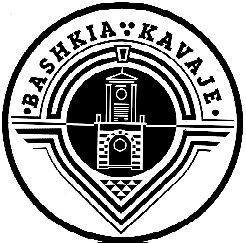 REPUBLIKA E SHQIPERISEBASHKIA KAVAJEFTESË PER OFERTEAutoriteti Kontraktor Bashkia Kavaje do te zhvilloje proceduren e prokurimit me vlere te vogel me fond limit prej 300,000 leke pa tvsh me objekt  “Pergatitja e tortes me rastin e festes se Fiter Bajramit”.Data e zhvillimit do te jete 23.06.2017 ora 08:20 ne adresen www.app.gov.al.Jeni te lutur te paraqisni oferten tuaj per kete objekt prokurimi me keto te dhena:Transporti i tortes do te behet me mjet frigoriferik ne dy adresa ne sheshin kryesor  te qytetit Kavaje dhe ne sheshin perpara xhamise se fshatit Golem. Operatori ekonomik firues do te merret me organizimin e transportit, vendosjes dhe shperndarjes se tortes ne te dyja adresat.Operatori ekonomik i renditur i pari, perpara se te shpallet fitues, duhet te dorezoje prane autoritetit kontraktor, dokumentet si me poshte:Ekstrakti mbi Historikun e Subjektit lëshuar nga Qendra Kombetare e Regjistrimit, objekti i te cilit duhet te jete i ngjashem me objektin e prokurimit.Një dokument që vërteton se (subjekti juaj) ka plotësuar detyrimet fiskale, te lëshuar nga Administrata Tatimore.Keto kritere (pikat 1,2) duhet te vërtetohen përmes dokumentave të lëshuar jo më parë se tre muaj nga dita e hapjes së ofertës.Operatoret ekonomike duhet te vertetojne fuqine mesatare punetore minimalisht per 15 punonjes. Te paraqitet vertetim i leshuar nga Administrata Tatimore.Deshmi per 1 (nje) mjete frigoriferik qe ka ne dispozicion apo qe mund ti vihen ne dispozicion operatorit ekonomik, që nevojiten për ekzekutimin e kontratës. Per permbushjen e ketij kriteri eshte e mjaftueshme paraqitja e lejes se qarkullimit, certifikaten e kontrollit teknik, siguracionin e mjetit dhe foto perkatese.Afati i levrimit te mallit/realizimit te sherbimit/punes do te jete me date 25/06/2017 para ores 06:00. Operatori ekonomik me oferten me te mire duhet te paraqitet brenda 24 oreve prane Bashkise Kavaje per te diskutuar per mbarevajtjen e sherbimit te transportit dhe shperndarjes se tortes diten e Fiter Bajramit. Transporti i tortes do te behet me mjet frigoriferik ne dy adresa, ne sheshin kryesor  te qytetit Kavaje dhe ne sheshin perpara xhamise se fshatit Golem. Operatori ekonomik firues do te merret me organizimin e transportit, vendosjes dhe shperndarjes se tortes ne te dyja adresat. Operatori ekonomik duhet te kete ne dispozicion njerezit e duhur per realizimin me sukses te ketij sherbimi.Dokumentat e kerkesave te mesiperme bashkangjitur oferta ekonomike dhe IBAN-i i operatorit ekonomik duhet te paraqiten prane Autoritetit Kontraktor brenda afatit te sipercituar. Mosdorezimi i dokumentacionit brenda afatit perben shkak per skualifikim.Ne oferten e tij, ofertuesi duhet te paraqese te dhenat e plota te personit te kontaktit.         Emri dhe adresa e autoritetit kontraktor         Emri dhe adresa e autoritetit kontraktor         Emri dhe adresa e autoritetit kontraktor         Emri dhe adresa e autoritetit kontraktor         Emri dhe adresa e autoritetit kontraktor         Emri dhe adresa e autoritetit kontraktorEmriBashkia KavajeAdresaBulevardi "Josif Budo"Tel/Fax055 800808E-mailbashkiakavaje.prokurimet@gmail.comAdresa e internetitwww.bashkiakavaje.gov.al1-Torte (20mx0.60m) 1cope(mall / shërbim / punë)(sasia)(njesia)2-Torte (10mx0.60m) 1cope(mall / shërbim / punë)(sasia)(njesia)3-Tas 50cl + pirun plastik 2500cope(mall / shërbim / punë)(sasia)(njesia)